Finding Area with Fractional Side Lengths - Direct Instructions NotesFinding Area with Fractional Side Lengths - Guided Practice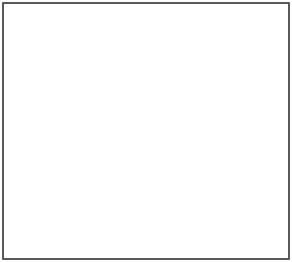 Independent Practice